Рад за 7. седмицу (трећи разред)Драги ученици и родитељи, надам се да сте добро и здраво. Настављамо са лекцијом In the playground (на игралишту), на страни 56 у уџбенику.*За почетак треба одслушати песму  I don’t like this jumper (Не свиђа ми се овај џемпер) која се налази на овом линку. https://elt.oup.com/student/happystreet/level1/songsandchants_01/songsandchants_01_08/singalong_unit08song2?cc=rs&selLanguage=en*Затим, подсетићемо се придева које смо радили до сад (записати у свеске)BIG – ВЕЛИКИ, ВЕЛИКА...SMALL -МАЛИSHORT – НИЗАК (када описујемо особе)SHORT – КРАТАК (за предмете, ствари)LONG – ДУГАЧАК TALL – ВИСОК (за особе)FAT - ДЕБЕОTHIN - МРШАВOLD - СТАРYOUNG - МЛАДКада желимо да кажемо да је нешто, на пример превелико, испред придева BIG додамо TOOTOO BIG – превеликTOO LONG – предугачакTOO SHORT – прекратак....*Ваш задатак (послати на увид) је да опишете следеће сличице. Прва је урађена као пример. Да не би било недоумицa који придев да корисите, написаћу га у загради, поред сваке слике. - The shoes are too big.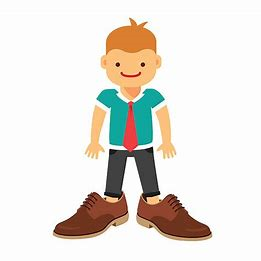 1. (Long)            2.  (tall)                        3.(short) 4. (thin)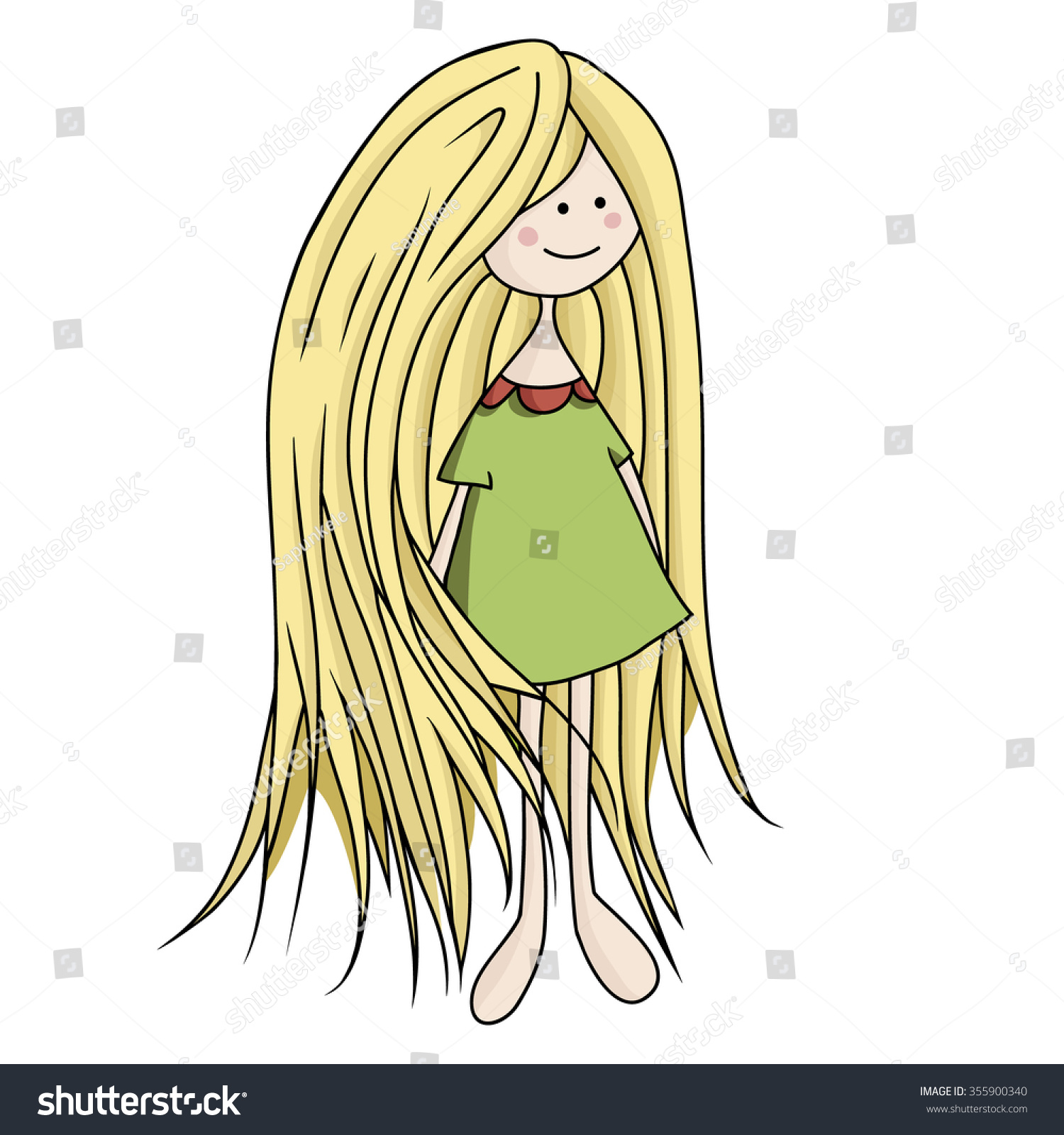 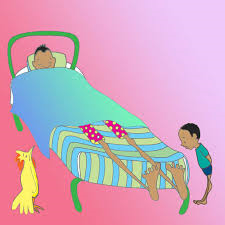 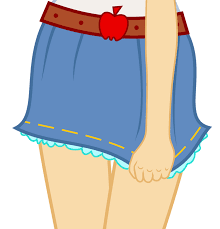 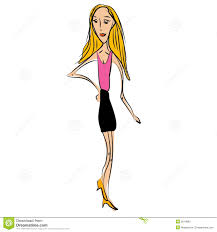 Већ смо помињали упитну реч Whose и рекли да значи *чији, чија...*. Погледајте следеће питања и одговоре. (Преписати у свеску.)Who is this? ( Ko je oво?)      It’s Mum. ( То је мама.)Whose bag is this?  (Чија је ово торба?)    It’s Mum’s. (Мамина је.) Приметићете да смо иза речи Mum додали слово -S- да бисмо изразили припадност.*Ваш задатак је да одговорите на задата питања гледајући страну 59 у уџбенику.(пример)* Whose shoe is green? – Polly’s shoe is green.1. Whose sock is red?2. Whose t-shirt is red and yellow?3. Whose shoe is brown?4. Whose ball is red, white and blue?5. Who has got a green bike?Срећан рад и пуно здравља, и наравно редовно радите и шаљите домаће задатке. Такође, молим родитеље да напишу име, презиме и одељење ученика на раду који шаљу. Хвала.(nastavnicaivana@yahoo.com)